Рисование в средней группе« Дерево здоровья»Цель: Формировать знания о здоровом образе жизни. Развивать умение создавать изображения самостоятельно.Задачи:-Закреплять знания о важности для здоровья занятий спортом.-Продолжать формировать у детей понятия о важности соблюдения режима дня.-Продолжать формировать культурно-гигиенические навыки.-Воспитывать бережное отношение к своему организму, знать элементарные правила пользования личными гигиеническими предметами.- Воспитывать у детей представления о простейших мероприятиях, направленных на сохранение здоровья.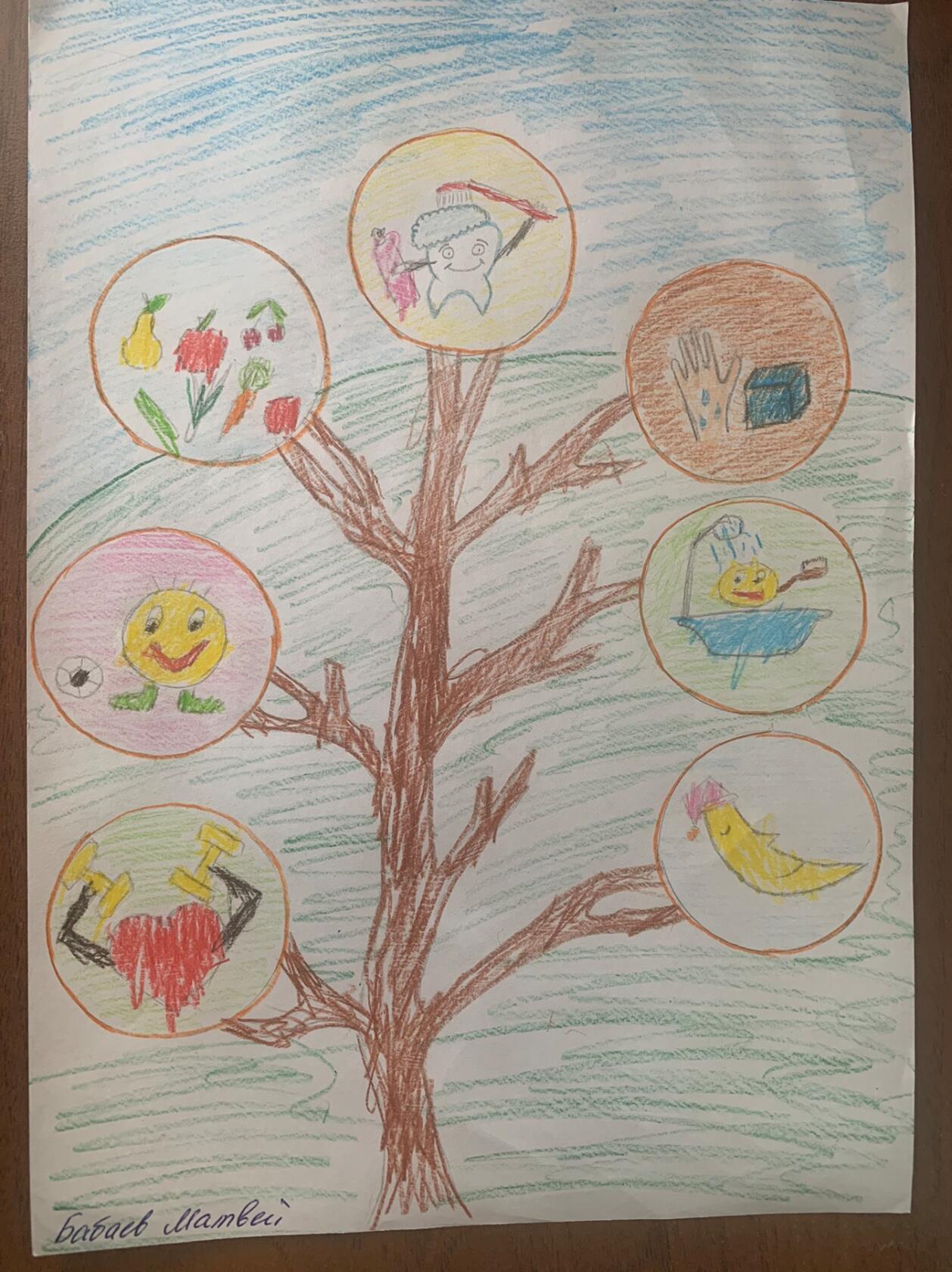 